ПриложениеПОЛОЖЕНИЕо конкурсном отборе «Гранты ректора КГЭУ по поддержке лучших молодежных проектов»ПредисловиеРАЗРАБОТАНО: проректором по научной работе Шамсутдинов Э.В., начальником управления по внеучебной и воспитательной работе Ляукиной Г.А.Положение УТВЕРЖДЕНО и ВВЕДЕНО в действие приказом ректора №____    от _______________.Периодичность ПЕРЕСМОТРА Положения по необходимостиПоложение соответствует требованиям  ИСО 9001:2015 и СТО СМК УД-16 «Управление документацией».1. Обозначения и сокращенияКГЭУ – Федеральное государственное бюджетное образовательное учреждение высшего образования «Казанский государственный энергетический университет»;УНИР – управление научных исследований, инноваций и разработок;УВВР – управление по внеучебной и воспитательной работе;ОПКВК – отдел подготовки кадров высшей квалификации;НТС – научно-технический совет.2. Общие положения 2.1 Настоящее Положение определяет порядок организации и проведения ежегодного конкурса «Гранты ректора КГЭУ по поддержке лучших молодежных проектов» (далее - Конкурс). 2.2. Основной целью проведения Конкурса является создание условий для реализации оригинальных научно-исследовательских идей и бизнес-проектов, поддержка инициатив обучающихся КГЭУ, осуществляющих разработку инновационных и иных  проектов, способствующих эффективному развитию и повышению статуса университета.3. Номинации Конкурса4. Организаторы и участники Конкурса 4.1 Участниками Конкурса могут быть все обучающиеся КГЭУ.4.2 Для конкурсного отбора претендентов, на основании приказа ректора КГЭУ формируется конкурсная комиссия, персональный состав которой ежегодно актуализируется. В состав конкурсной комиссии должны входить представители подразделений, курирующих профильные направления деятельности университета, а также представители всех категорий обучающихся в университете.4.3 Решение конкурсной комиссии утверждается ректором КГЭУ.4.4 Организационно-техническое сопровождение Конкурса осуществляется ОПКВК.5. Порядок приема и рассмотрения заявок5.1 Документы на участие в Конкурсе подаются в ОПКВК в соответствии с прилагаемой формой (Приложение 1).Срок представления устанавливается на основании приказа ректора.5.2 ОПКВК совместно с УВВР проводит следующие мероприятия:- осуществляет сбор заявок и конкурсных материалов; - консультирует участников Конкурса по вопросам подготовки и заполнения конкурсной документации; - осуществляет передачу материалов в конкурсную комиссию. 5.3 Конкурсная комиссия подводит итоги конкурса, оформляет свое решение в виде протокола заседания и представляет его для утверждения ректору КГЭУ.5.4 Конкурсный отбор проводится в два этапа. Первый этап – заочный, на котором конкурсная комиссия принимает решение о допуске конкурсантов до очного тура. Второй этап – очный, в рамках которого отбор победителей осуществляется в форме публичной защиты проекта. В ходе очного этапа каждый из членов комиссии, присутствующих на заседании, осуществляет оценку рассматриваемого проекта в соответствии с приведенными ниже критериями. Итоговая оценка по каждому проекту формируется как среднеарифметическая между результатами оценки членов комиссии.5.5 Победители в номинациях, отраженных в разделе 3 настоящего Положения, выявляются по наибольшей сумме набранных баллов. 6. Критерии оценки конкурсных материалов6.1 Конкурсный отбор лучших проектов проводится на основании презентации участника по следующим критериям отбора:- актуальность целей, задач и планируемых результатов проекта для повышения статуса университета; в том числе по повышению привлекательности КГЭУ для абитуриентов- развитие оригинальных форм работы с молодежью;- взаимодействие разных уровней молодежной политики и поиск новых путей развития ее направлений;- расширение охвата проекта;- возможность интеграции проекта в регион (РТ), иные субъекты РФ и т.д.;- обоснованность запрашиваемых средств;- возможность практической реализации проекта;- уникальный, новаторский характер проекта, определяющий дальнейшее развитие социального статуса университета;- профессиональный уровень исполнителей проекта;- сотрудничество в рамках проекта с другими организациями.6.2 По каждому из критериев, отраженных в пункте 6.1 настоящего Положения, возможное число баллов варьируется от 0 до 10. 7. Подведение итогов конкурса7.1 Итоги конкурсного отбора подводятся не позднее декабря текущего учебного года. Победители конкурсного отбора объявляются на очередном заседании Ученого совета КГЭУ.За участие в конкурсе каждый конкурсант, прошедший в очный тур, награждается дипломом участника, с внесением 10 баллов в порт-фолио индивидуальных достижений.7.2 Победителям конкурсного отбора на грант ректора КГЭУ по решению Конкурсной комиссии может выделяться до 4 грантов. Размер каждого гранта составляет 25 тысяч рублей и может корректироваться ежегодно с учетом финансовой возможности университета. Финансирование отобранных проектов осуществляется в следующем, после подведения итогов конкурса, календарном году.7.3 Победитель конкурсного отбора на грант ректора КГЭУ должен представить в текущем учебном году результаты своей проектной работы в виде законченной работы представленной на всероссийских (региональных) или иных конкурсах.7.4 Каждый обучающийся может участвовать в конкурсном отборе, как правило, не более двух лет подряд. В исключительных случаях, в случае важности проекта для повышения имиджа и привлекательности университета, персональные решения принимаются Конкурсной комиссией университета.7.5. Проведение Конкурса и его результаты освещаются организатором Конкурса на официальном сайте КГЭУ. ПРИЛОЖЕНИЕ 1 к Положению о Конкурсе «На гранты ректора КГЭУ по поддержке лучших молодежных проектов» Заявка на участие в конкурсеОбучающийся 					_________________________ (подпись, ФИО)ЛИСТ ОЗНАКОМЛЕНИЯ	С настоящим положением ознакомлен и принял к исполнению:_______________________                    (должность)________________________		                         (Подпись)                                                                           (Ф.И.О.)«____»___________20____ г._______________________                    (должность)________________________		                         (Подпись)                                                                           (Ф.И.О.)«____»___________20____ г._______________________                    (должность)________________________		                         (Подпись)                                                                           (Ф.И.О.)«____»___________20____ г._______________________                    (должность)________________________		                         (Подпись)                                                                           (Ф.И.О.)«____»___________20____ г.ЛИСТ РЕГИСТРАЦИИ ИЗМЕНЕНИЙНоминацияКатегорияНаука и инновацииНаучные инициативыПоддержка предпринимательстваИнновационная деятельность и научно-техническое творчествоДополнительное образование и профессиональный ростПоддержка профессионального роста (карьера)Общественно-социальные инициативыМолодежные гражданские инициативы (патриотические, добровольческие проекты, экологические)Молодежные медиа проектыМолодежные межнациональные проектыПоддержка студенческого самоуправленияПоддержка молодой семьиЗащита социальных групп населенияДоступная средаКомфортная среда в общежитииПоддержка студенческого спорта и творчестваЗдоровый образ жизниПоддержка студенческого массового спортаПоддержка фестивального движенияНоминацияНоминацияНоминацияПодкатегорияПодкатегорияПодкатегорияНазвание проектаНазвание проектаНазвание проектаОргкомитет проектаОргкомитет проектаОргкомитет проектаОргкомитет проектаОргкомитет проектаОргкомитет проектаФ.И.О. автора проекта Ф.И.О. автора проекта Ф.И.О. автора проекта Ф.И.О. автора проекта Ф.И.О. автора проекта Ф.И.О. автора проекта Ф.И.О. автора проекта Ф.И.О. автора проекта Ф.И.О. автора проекта Оргкомитет проектаОргкомитет проектаОргкомитет проектаОргкомитет проектаОргкомитет проектаОргкомитет проектаГруппа, институт Группа, институт Группа, институт Группа, институт Группа, институт Группа, институт Группа, институт Группа, институт Группа, институт Оргкомитет проектаОргкомитет проектаОргкомитет проектаОргкомитет проектаОргкомитет проектаОргкомитет проектаМобильный телефонМобильный телефонМобильный телефонМобильный телефонМобильный телефонМобильный телефонМобильный телефонМобильный телефонМобильный телефонОргкомитет проектаОргкомитет проектаОргкомитет проектаОргкомитет проектаОргкомитет проектаОргкомитет проектаАдрес электронной почтыАдрес электронной почтыАдрес электронной почтыАдрес электронной почтыАдрес электронной почтыАдрес электронной почтыАдрес электронной почтыАдрес электронной почтыАдрес электронной почтыГеография проектаГеография проектаГеография проектаГеография проектаГеография проектаГеография проектаперечислить все субъекты РФ, на которые распространяется проектперечислить все субъекты РФ, на которые распространяется проектперечислить все субъекты РФ, на которые распространяется проектперечислить все субъекты РФ, на которые распространяется проектперечислить все субъекты РФ, на которые распространяется проектперечислить все субъекты РФ, на которые распространяется проектперечислить все субъекты РФ, на которые распространяется проектперечислить все субъекты РФ, на которые распространяется проектперечислить все субъекты РФ, на которые распространяется проектСрок реализации проектаСрок реализации проектаСрок реализации проектаСрок реализации проектаСрок реализации проектаСрок реализации проектапродолжительность проекта (в месяцах)продолжительность проекта (в месяцах)продолжительность проекта (в месяцах)продолжительность проекта (в месяцах)продолжительность проекта (в месяцах)продолжительность проекта (в месяцах)продолжительность проекта (в месяцах)продолжительность проекта (в месяцах)продолжительность проекта (в месяцах)Срок реализации проектаСрок реализации проектаСрок реализации проектаСрок реализации проектаСрок реализации проектаСрок реализации проектаНачало реализации проекта (день, месяц, год)Начало реализации проекта (день, месяц, год)Начало реализации проекта (день, месяц, год)Начало реализации проекта (день, месяц, год)Начало реализации проекта (день, месяц, год)Начало реализации проекта (день, месяц, год)Начало реализации проекта (день, месяц, год)Начало реализации проекта (день, месяц, год)Начало реализации проекта (день, месяц, год)Срок реализации проектаСрок реализации проектаСрок реализации проектаСрок реализации проектаСрок реализации проектаСрок реализации проектаОкончание реализации проекта (день, месяц, год)Окончание реализации проекта (день, месяц, год)Окончание реализации проекта (день, месяц, год)Окончание реализации проекта (день, месяц, год)Окончание реализации проекта (день, месяц, год)Окончание реализации проекта (день, месяц, год)Окончание реализации проекта (день, месяц, год)Окончание реализации проекта (день, месяц, год)Окончание реализации проекта (день, месяц, год)1.Краткая аннотация1.Краткая аннотация1.Краткая аннотация2.Описание проблемы, решению/снижению остроты которой посвящен проектАктуальность проекта для молодёжи2.Описание проблемы, решению/снижению остроты которой посвящен проектАктуальность проекта для молодёжи2.Описание проблемы, решению/снижению остроты которой посвящен проектАктуальность проекта для молодёжи3. Основные целевые группы, на которые направлен проект 3. Основные целевые группы, на которые направлен проект 3. Основные целевые группы, на которые направлен проект 4. Основная цель проекта4. Основная цель проекта4. Основная цель проекта5. Задачи проекта5. Задачи проекта5. Задачи проекта6. Методы реализации проекта6. Методы реализации проекта6. Методы реализации проекта(описание методов реализации проекта, ведущих к решению поставленных задач)(описание методов реализации проекта, ведущих к решению поставленных задач)(описание методов реализации проекта, ведущих к решению поставленных задач)(описание методов реализации проекта, ведущих к решению поставленных задач)(описание методов реализации проекта, ведущих к решению поставленных задач)(описание методов реализации проекта, ведущих к решению поставленных задач)(описание методов реализации проекта, ведущих к решению поставленных задач)(описание методов реализации проекта, ведущих к решению поставленных задач)(описание методов реализации проекта, ведущих к решению поставленных задач)7. Календарный план реализации проекта (последовательное перечисление основных мероприятий проекта с приведением количественных показателей и периодов их осуществления)7. Календарный план реализации проекта (последовательное перечисление основных мероприятий проекта с приведением количественных показателей и периодов их осуществления)7. Календарный план реализации проекта (последовательное перечисление основных мероприятий проекта с приведением количественных показателей и периодов их осуществления)7. Календарный план реализации проекта (последовательное перечисление основных мероприятий проекта с приведением количественных показателей и периодов их осуществления)7. Календарный план реализации проекта (последовательное перечисление основных мероприятий проекта с приведением количественных показателей и периодов их осуществления)7. Календарный план реализации проекта (последовательное перечисление основных мероприятий проекта с приведением количественных показателей и периодов их осуществления)7. Календарный план реализации проекта (последовательное перечисление основных мероприятий проекта с приведением количественных показателей и периодов их осуществления)7. Календарный план реализации проекта (последовательное перечисление основных мероприятий проекта с приведением количественных показателей и периодов их осуществления)7. Календарный план реализации проекта (последовательное перечисление основных мероприятий проекта с приведением количественных показателей и периодов их осуществления)7. Календарный план реализации проекта (последовательное перечисление основных мероприятий проекта с приведением количественных показателей и периодов их осуществления)7. Календарный план реализации проекта (последовательное перечисление основных мероприятий проекта с приведением количественных показателей и периодов их осуществления)7. Календарный план реализации проекта (последовательное перечисление основных мероприятий проекта с приведением количественных показателей и периодов их осуществления)№№МероприятиеМероприятиеМероприятиеМероприятиеМероприятиеМероприятиеСроки (дд.мм.гг)Сроки (дд.мм.гг)Сроки (дд.мм.гг)Количественные показатели реализации8. Ожидаемые результаты (Описание позитивных изменений, которые произойдут в результате реализации проекта по его завершению и в долгосрочной перспективе)8. Ожидаемые результаты (Описание позитивных изменений, которые произойдут в результате реализации проекта по его завершению и в долгосрочной перспективе)8. Ожидаемые результаты (Описание позитивных изменений, которые произойдут в результате реализации проекта по его завершению и в долгосрочной перспективе)8. Ожидаемые результаты (Описание позитивных изменений, которые произойдут в результате реализации проекта по его завершению и в долгосрочной перспективе)8. Ожидаемые результаты (Описание позитивных изменений, которые произойдут в результате реализации проекта по его завершению и в долгосрочной перспективе)8. Ожидаемые результаты (Описание позитивных изменений, которые произойдут в результате реализации проекта по его завершению и в долгосрочной перспективе)8. Ожидаемые результаты (Описание позитивных изменений, которые произойдут в результате реализации проекта по его завершению и в долгосрочной перспективе)8. Ожидаемые результаты (Описание позитивных изменений, которые произойдут в результате реализации проекта по его завершению и в долгосрочной перспективе)8. Ожидаемые результаты (Описание позитивных изменений, которые произойдут в результате реализации проекта по его завершению и в долгосрочной перспективе)8. Ожидаемые результаты (Описание позитивных изменений, которые произойдут в результате реализации проекта по его завершению и в долгосрочной перспективе)8. Ожидаемые результаты (Описание позитивных изменений, которые произойдут в результате реализации проекта по его завершению и в долгосрочной перспективе)8. Ожидаемые результаты (Описание позитивных изменений, которые произойдут в результате реализации проекта по его завершению и в долгосрочной перспективе)Количественные показателиКоличественные показателиКоличественные показателиКоличественные показатели(указать подробно количественные результаты, включая численность вовлечения молодёжи в мероприятия проекта)(указать подробно количественные результаты, включая численность вовлечения молодёжи в мероприятия проекта)(указать подробно количественные результаты, включая численность вовлечения молодёжи в мероприятия проекта)(указать подробно количественные результаты, включая численность вовлечения молодёжи в мероприятия проекта)(указать подробно количественные результаты, включая численность вовлечения молодёжи в мероприятия проекта)(указать подробно количественные результаты, включая численность вовлечения молодёжи в мероприятия проекта)(указать подробно количественные результаты, включая численность вовлечения молодёжи в мероприятия проекта)(указать подробно количественные результаты, включая численность вовлечения молодёжи в мероприятия проекта)Качественные показателиКачественные показателиКачественные показателиКачественные показатели(указать подробно качественные изменения)(указать подробно качественные изменения)(указать подробно качественные изменения)(указать подробно качественные изменения)(указать подробно качественные изменения)(указать подробно качественные изменения)(указать подробно качественные изменения)(указать подробно качественные изменения)9. Смета расходов (при наличии)9. Смета расходов (при наличии)9. Смета расходов (при наличии)9. Смета расходов (при наличии)9. Смета расходов (при наличии)9. Смета расходов (при наличии)9. Смета расходов (при наличии)9. Смета расходов (при наличии)9. Смета расходов (при наличии)9. Смета расходов (при наличии)9. Смета расходов (при наличии)9. Смета расходов (при наличии)№Статья расходовСтатья расходовСтатья расходовСтатья расходовЕд. измСтоимость (ед.), рубКол-во единицКол-во единицСумма, руб.ОбоснованиеОбоснованиеНомер измененияНомера листов (страниц)Номера листов (страниц)Номера листов (страниц)Всего листов в документеФИО и подпись лица, внесшего изменениеДатаНомер изменениязамененныхновыхизъятыхВсего листов в документеФИО и подпись лица, внесшего изменениеДата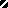 